АКЦИЯ #ПОБЕДНЫЙМАРШ 24.06.2020 годВсеволожский районный Автомарафон патриотизма, приуроченный к 75-летию Победы в Великой Отечественной войне 1941-1945 гг. и Парада Победы 24 июня 1945 года #ПОБЕДНЫЙМАРШМероприятие включает в себя проезд автомобиля с профессиональной озвучкой, соответствующей тематики, по главным улицам микрорайонов города Всеволожска. (Мероприятие не предусматривает массового участия жителей города в связи с нахождением района в Зоне 1). Автомобиль украшен по бортам георгиевской лентой (баннер) с надписями: Мы помним, Мы гордимся (3м. х 0,55); Слава Победителям! (3м. х 0,55) На дверцах автомобиля прикреплены стикеры-наклейки (40х50см_2шт): 75 лет ПОБЕДА 1945-2020, в кузове установлен звук (активные колонки и сабвуфер), также установлены флаги России, Ленинградской области, Всеволожского района и Знамя Победы по периметру кузова (4шт). По прибытию в микрорайоны города Всеволожска включается аудиофайл, который информирует жителей города о 75-летии Победы в Великой Отечественной войне 1941-1945 гг., параде Победы 24 июня 1945 года, о Годе памяти и славы в России и Годе Победителей в Ленинградской области. Звучат тематические песни и стихи (до 50 минут на один микрорайон города Всеволожска). Ответственный: художественный руководитель АМУ «КДЦ «Южный» Ю.В. Федулов. 8(921)794-99-31; 8(81370)40-084; ufeduloff@mail.ru 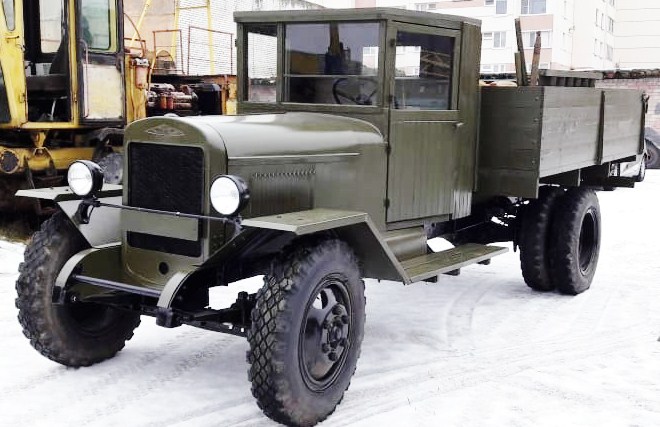 Маршрут передвижения (тайминг): 12.00 Микрорайон Техникум 12.50 Микрорайон Котово Поле 13.40 Микрорайон Бернгардовка14.30 Микрорайон Мельничный ручей15.20 Микрорайон Южный Текст и звук аудио файла:(12.00 ПЕРВАЯ ЛОКАЦИЯ. МИКРОРАЙОН ТЕХНИКУМ далее по таймингу)ФанфарыЗВУЧИТ ФОНОГРАММА ГОЛОСА ЛЕВИТАНА О ПОБЕДЕ«Приказ Верховного главнокомандующего. 8 мая 1945 года в Берлине представителями германского верховного командования подписан акт о безоговорочной капитуляции германских вооруженных сил Великая Отечественная война, которую вел советский народ против немецко-фашистских захватчиков, победоносно завершена, Германия полностью разгромлена.В ознаменование полной победы над Германией сегодня, 9 мая, в День Победы, в 22 часа столица нашей Родины Москва от имени Родины салютует доблестным войскам Красной Армии, кораблям и частям Военно—Морского флота, одержавшим эту блестящую победу, тридцатью артиллерийскими залпами из тысячи орудий.Вечная слава героям, павшим в боях за свободу и независимость нашей Родины!»Марш 9 мая В. Волков 4.05Диктор: День Великой Победы - один из главных праздников нашей страны! День Победы - это День, символ гордости за тех, кто отстоял свободу и независимость нашей Родины. Символ решимости, воли русского народа, символ достоинства России! 2020 год 75-летия Великой Победы был объявлен Годом памяти и славы в России и годом Победителей в Ленинградской области. У подвига поколения Победителей и благодарной памяти их потомков нет и не может быть срока давности, меры, границ. Год памяти и славы призван напомнить нам о этой ответственности, о достоинстве, верности и чести наследника Великой Победы, которым является каждый из нас.Мы помним страшный сорок первыйИ радость в сорок пятый годВойны Отечественной вехиНе позабыл еще народ!И как бы годы не летелиЕё ещё не стерся следХоть с той войны Победе нашейМинуло 75 лет!И сколько б лет не пролетелоКак не менялся бы мундирМы будем помнить про ПобедуПро ту, что одержали дедыСпасая от фашизма мир!Марш Георгиевского полка 2.12Марш Советских танкистов 2.40Диктор: Первый День Победы в СССР отпраздновали 24 июня в 1945 году! Ровно в 6 утра торжественный голос Левитана из всех громкоговорителей страны оповестил народ о долгожданной Победе и великом празднике. До позднего вечера улицы городов переполняли смеющиеся и плачущие от счастья люди. А ровно в 22 часа мирное небо Москвы озарил масштабный салют из 30 залпов, осуществленных тысячами орудий. Вражеские знамена были брошены к ногам победителей. Через 75 лет мы сознаем себя наследниками Великой Победы!День Победы - праздник всей страныДуховой оркестр играет маршиДень Победы - праздник сединыНаших прадедов, дедов и кто помладшеДаже тех, кто не видел войныНо ее крылом задет был каждый-Поздравляем с Днем Победы мы!Этот день - для всей России важный!Марш На страже Мира 2.40Марш Артиллеристов 1.07Диктор: Всеволожский район - это легендарная Дорога Жизни!Здесь каждый камень помнит прошлое ОтчизныЗдесь было прорвано блокадное кольцоВсегда по жизни идем дорогой жизниДорогой Жизни, что проложена отцом!Победный марш, а боль так глубокаМолчанье наше-высшая наградаДля всех бойцов бессмертного полкаУчастников победного парадаБерезками шумите вы в поляхГде полегли, закрыв Россию грудьюПреодолев себя и смертный страхЧтоб жили в мире и согласье людиБожественная песня журавлейВ лазурных небесах душе угоднаМы жизнь прожить обязаны светлейЗа павших воинов, за дедов родныхИ будет жить в веках бессмертный полкСвободной и березовой РоссииМы отстоим ее, исполним долгКак вы солдаты Родины-РОССИИ!Марш Эх, Ладога, Родная Ладога! 2.47Марш Авиаторов 2.29Диктор: 75 лет прошло с тех давних пор, но эти страшные годы навсегда останутся в истории нашей страны. Вы, ветераны подарили нам мир, вы подарили нам жизнь и нашей благодарности нет границ! Подвиг русского солдата неоценим и только благодаря вашему мужеству и храбрости сегодня вся наша необъятная Родина отмечает великий праздник - ДЕНЬ ПОБЕДЫ! С праздником, дорогие ветераны! Спасибо вам за мирное небо над головой и светлое будущее нашей России!Звени победный маршИграй, труба. И пой!Победы праздник нашПобеды день святой!Марш Прощание Славянки 2.36Марш Танкистов 2.50Диктор:Из самого прочного сплава  На сотни и тысячи летОтлита Российская славаВеликих и трудных победКак мира, свободы миссияВыйдя на праведный бойСолдаты герои РоссииСтрану защитили собойУРА! УРА! УРА!Это наша победаПобеда погибших бойцовПобеда дедов и отцовУРА!  УРА! УРА!Это наша ПобедаВоинов нынешних летНаших детей ПобедаЕще не рожденных на светУРА! УРА! УРА!Это наша Победа!Марш Победы, марш ПобедыСамый лучший маршМарш Победы, марш победыМарш Победы наш!Марш Нам нужна одна победа 1.40Марш Буденного 1.38Диктор: Великий деньВсе ордена свои наденьНе грома майского раскат—Салюты празднично гремят!Под медь оркестров духовых Во славу павших и живыхВ честь победителей –солдатСтрана выходит на парадПрекрасный день, счастливый мигТак что ж ты, плачешь фронтовик?Клянемся именем твоим-Победу мы не отдадим!МЫ будем праздновать всегдаДень, что сияет сквозь годаПускай столетья пролетят-Россия выйдет на парад!МАРШ ПОБЕДЫ, МАРШ ПОБЕДЫСАМЫЙ ЛУЧШИЙ МАРШМАРШ ПОБЕДЫ, МАРШ ПОБЕДЫМАРШ ПОБЕДЫ НАШ!Марш День Победы 2.50